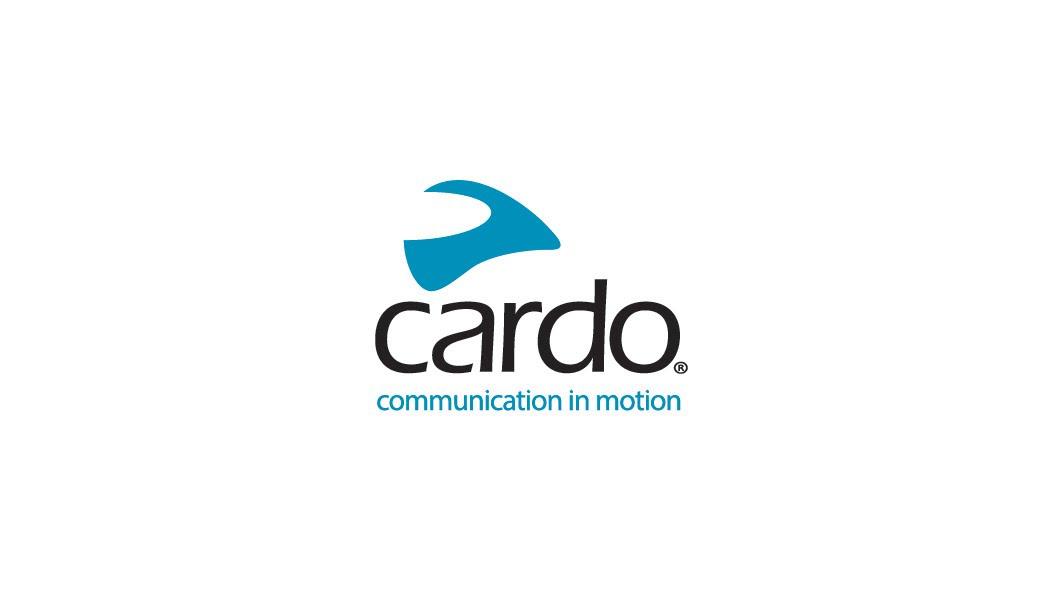 Cardo Systems lance un nouvel accessoire de casque pour le  PACKTALK EDGE, dédié aux parents, aux coaches et aux professionnels de la production audiovisuelle (photo, vidéo) pour communiquer de manière fluide et claire avec leurs enfants, les pilotes, et les motards.Lausanne, le 12 Septembre 2023Pour diffusion immédiate / 2 pagesLes écouteurs PACKTALK EDGEPHONES se connectent très facilement avec l'intercom PACKTALK EDGE, permettant une communication en réseau de haute qualité sans avoir besoin porter un casque de moto.Les écouteurs PACKTALK EDGEPHONES de Cardo sont destinés aux parents, aux entraîneurs et aux producteurs photo / vidéo. Ils permettent de communiquer en temps réel avec les pilotes en pleine action. Faits pour ceux qui sont "sur la touche", les écouteurs PACKTALK EDGEPHONES sont confortables à porter, faciles à utiliser et robustes pour une utilisation en extérieure. Le support Air Mount permet un transfert rapide entre le PACKTALK EDGE et les écouteurs EDGEPHONE. Une fois transféré, les EDGEPHONES PACKTALK fonctionnent de la même manière qu'un système de casque PACKTALK EDGE. Les utilisateurs peuvent communiquer facilement et efficacement au sein d'un réseau d'intercom jusqu'à 15 personnes avec un son JBL de qualité supérieure. Les PACKTALK EDGEPHONES ont la capacité de se connecter aux autres unités Cardo qui utilisent la connectivité Bluetooth."L'introduction de nos nouveaux PACKTALK EDGEPHONES apporte une solution pour les entraîneurs, les instructeurs, les parents et les professionnels de la production audiovisuelle qui ont besoin d'une communication directe avec les pilotes ou les motards ", a déclaré Alon Lumbroso, directeur général de Cardo Systems. Caractéristiques techniques :Air Mount - Support de connectivité magnétique. Il permet aux motards d'activer les EDGEPHONES rapidement ou de transférer l'appareil PACKTALK EDGE entre le casque et les écouteurs.Réduction passive du bruit et filtrage du bruit - Le casque PACKTALK EDGEPHONES élimine les bruits de fond indésirables pour une communication claire et fluide.Rangement compact - Après utilisation, le PACKTALK EDGEPHONES se plie facilement pour un transport pratique et un stockage sûr.Résistant à l'eau - Les EDGEPHONES PACKTALK sont conformes à la norme IP 54. Ils résistent à la poussière et aux éclaboussures d'eau.Qualité sonore JBL - Haut-parleurs haute-définition de 40 mm. Ils sont directement conçus par les experts JBL, avec un processeur musical amélioré et 3 pistes audio.Garantie 2 ans - à compter de la date d'achatGrâce au filtrage anti-bruit des EDGEPHONES, les entraîneurs, les parents et les professionnels de la production audiovisuelle bénéficieront d'une communication audio parfaite pour échanger des instructions ou des conseils aux pilotes en action. Avec de meilleures informations, les pilotes gagneront en confiance, en sécurité en et en efficacité.L'accessoire PACKTALK EDGEPHONES de Cardo sera disponible en pré-commande au prix de 159,95 € sur www.cardosystems.com à partir du 12 septembre. Les premières livraisons seront expédiées  au  réseau de revendeurs Cardo à la fin du mois de septembre.Pour plus d'informations sur Cardo Systems, visitez cardosystems.com ou suivez nous sur les réseaux Facebook, Twitter, Instagram, YouTube.À propos de CardoCardo Systems conçoit et commercialise des dispositifs de communication haut de gamme pour les groupes en mouvement. Les intercoms Cardo connectent les motards et les amateurs de sports outdoor (motoneige, skis, cyclisme...) à leur téléphone, à leur musique et à leur groupe entre eux. Cardo Systems a développé la première oreillette intercom sans fil Bluetooth pour moto en 2004. Cardo Systems est à l'origine de la plupart des innovations du marché, avec le lancement du premier intercom moto en réseau avec la technologie "Dynamic Mesh Communication" (DMC), du premier système audio haut de gamme JBL et du premier intercom à commande vocale.... Les produits  Cardo Systems sont vendus dans plus de 100 pays et sont les premiers dispositifs de communication au monde pour les groupes en mouvement.Contact pour plus d'information / besoin d'images en haute définition / demande d'essai d'un intercom Cardo System :  Agence ride&drive rue des Terreaux 2 1003 Lausanne Suissemailto:thierry@rideanddrive.biz+ 33 6 41 87 27 15